GODIŠNJE IZVJEŠĆE O POSLOVANJU U 2018. GODINI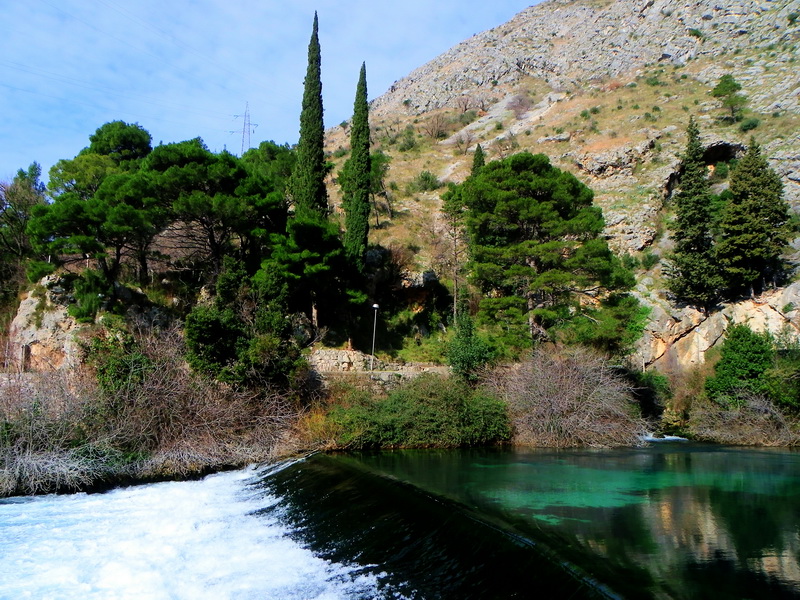 Dubrovnik, 29. travnja 2019. godine1. UVODOPĆI PODACINaziv društva: VODOVOD DUBROVNIK d.o.o. za vodoopskrbu i komunalnu hidrotehniku, 			Vladimira Nazora 19, DubrovnikPravni status: Društvo VODOVOD DUBROVNIK d.o.o. je registrirano 28. kolovoza 1998. u Trgovačkom sudu u Splitu.MBS: 060158103OIB:  00862047577Temeljni kapital Društva iznosi 242.276.300,00 kuna i podijeljen je na sedam nejednakih uloga koje preuzimaju članovi Društva kako slijedi:1. GRAD DUBROVNIK 				84,62%2. OPĆINA DUBROVAČKO PRIMORJE		  2,57%3. OPĆINA JANJINA				  0,63%4. OPĆINA MLJET					  1,32%5. OPĆINA STON 					  3,05%6. OPĆINA TRPANJ					  0,94%7. OPĆINA ŽUPA DUBROVAČKA		  6,87%Članovi Nadzornog odbora su:			Teo Andrić, predsjednik nadzornog odbora			Antonela Svilarić, zamjenik predsjednika nadzornog odbora			Tihana Gverović, član nadzornog odbora			Jure Marić, član nadzornog odboraČlanovi uprave – likvidatori su:	Lukša Matušić, predsjednik Uprave 			Vicko Begović, član Uprave 			Zoran Ćosić, član Uprave do 22. listopada 2018. Depozitne institucije: Kreditna banka Zagreb d.d. Zagreb			OTP banka d .d. Zadar			Hypo Alpe-Adria-Bank d.d. Zagreb			Zagrebačka banka d.d. Zagreb			Hrvatska poštanska banka d.d. Zagreb 			Privredna banka Zagreb d.d. Zagreb 			Kent banka d.d. Zagreb Poslovne djelatnosti:javna vodoopskrba;javna odvodnja.U sklopu vodoopskrbnog sustava nalazi se 41 vodosprema, 2 prekidne komore, 18 crpnih postaja, 11 hidroforskih postrojenja te preko 323.000 m vodovodne mreže.U sklopu sustava odvodnje nalazi se uređaj za pročišćavanje otpadnih voda u Lapadu i Orašcu 19 aktivnih kanalizacijskih crpnih postaja, jedna automatska rešetka te preko 105.000 metara kanalizacijske mreže.Poslovna zgrada Vodovoda Dubrovnik smještena je u ulici Vladimira Nazora, a sastoji se od centralne upravne zgrade, zgrade upravljačkog centra, baždarnice, radionica i skladišta.Ukupan broj automobila za koji naslovna referada vrši pripremu i registraciju ukupno 47 automobila, od čega 28 teretnih i 19 osobnih vozila te radni stroj mini bager. 2. REZULTATI POSLOVANJA I RAZVITAK DRUŠTVA2.1. ORGANIZACIJSKO – KADROVSKI POSLOVIPrema odredbama Zakona o računovodstvu Društvo se smatra srednjim poduzetnikom. Na dan 31. prosinca 2018. godine Društvo je imalo 196 zaposlenika (196 na dan 31. prosinca 2017.).Vodovod Dubrovnik d.o.o. je organizacijski podijeljen kroz osam temeljnih jedinica i to:Ured direktoraSektor proizvodnje i skladištenja vodeSektor za razvoj i izgradnjuSlužba održavanja vodovodne mrežeSlužba održavanja mreže odvodnjeSlužba financijskih i računovodstvenih poslova Služba općih, pravnih i kadrovskih poslova Služba centralnog informatičkog sustavakoje se sastoje od odjela, referada i pogona.U uredu direktora djeluje referada zaštite na radu, a u okviru službe financijskih i računovodstvenih poslova odjel za javnu nabavu.Vodovod Dubrovnik d.o.o. je 31. prosinca 2018. godine imao 196 zaposlenika od čega 1 doktora znanosti, 28 VSS, 12 VŠS, 96 SSS, 19 VKV, 26 KV, 14 NSS.Tijekom 2018. godine Vodovod Dubrovnik je napustilo ukupno 13 radnika od čega je 8 otišlo u mirovinu a pet radnika je imalo sporazumni raskid radnog odnosa te 1 radnica ima status radnog odnosa u mirovinu (s obvezom povratka na posao). Ukupno je 13 radnika stupilo u radni odnos, svi na neodređeno vrijeme.Za sve djelatnike je stalno otvorena mogućnost edukacije na različitim radionicama i seminarima.3. POSLOVI OBAVLJENI PO POJEDINIM SEKTORIMA I SLUŽBAMAOsnovna zadaća Vodovoda Dubrovnik je uredna opskrba potrošača sanitarno ispravnom pitkom vodom, osiguranje nesmetanog i kontinuiranog funkcioniranja odvodnje otpadnih voda, izgradnja novih sustava vodoopskrbe, izgradnja novih sustava odvodnje otpadnih voda te održavanje tih sustava.Tijekom 2017. godine ova zadaća je uspješno obavljena. Opskrba vodom bila je kontinuirana, uz napomenu da smo na nekim izvorištima kao i prethodnih godina imali pojave zamućenja tijekom dužih i intenzivnijih kišnih razdoblja. Kontrola i dezinfekcija vodoopskrbne mreže i vodosprema se uredno provodila, nije dolazilo do prekida opskrbe vodom, ali voda u kraćim razdobljima nije bila preporučena za piće budući da nije odgovarala Zakonu o vodi za ljudsku potrošnju (NN 56/13).Bez većih zastoja funkcionirao je i sustav odvodnje uz povremene kraće prekide zbog nužnih sanacija kolektora i čišćenja crpnih stanica.Za vrijeme otklanjanja kvarova na mreži, pojačanim oglašavanjem putem elektronskih medija pravovremeno smo obavještavali građane o kratkotrajnim prekidima vodoopskrbe i svim drugim značajnim informacijama iz djelokruga našeg rada. Na našoj web stranici oglašeni su svi naputci oko izrade priključaka, ugradnje vodomjera sa daljinskim očitanjem, pojave zamućenja i obavijesti o eventualnoj neispravnosti vode za piće.3.1. Sektor za proizvodnju i skladištenje  vode       U 2018. godini, uz radove redovitog održavanja objekata i elektrostrojarske opreme u njima, te radova na kontroli i sanitarnom nadzoru kvalitete vode, u Sektoru za proizvodnju i skladištenje vode nastavljeno je s realizacijom sveobuhvatnog Plana održavanja nastalog 2011. godine nakon snimanja stanja objekata vodoopskrbe svih sustava (Grad Dubrovnik, Zaton-Orašac-Elafiti, Slano, Ston, Žuljana, Moševići-Visočani) i evidentiranja potrebnih radova za njihovo dovođenje u prihvatljivo stanje u pogledu tehničke ispravnosti i primjene važeće regulative iz ove oblasti.Radovi su prema Planu djelomično obavljeni angažiranjem vlastitih kadrova, a dio je povjeren vanjskim izvođačima odabranim u procesu javne nabave ili direktnom pogodbom kad je to sukladno važećem zakonu bilo dopušteno. Na nekoliko CS ili VS nastavljeno je sa rekonstrukcijom sustava kloriranja i ugrađena nova i dodatna oprema, koja u suglasju sa sustavom SDNU daje kvalitetniju i sigurniju vodoopskrbu.Pored rekonstrukcija na sustavima kloriranja, bilo je više intervencijama na opremi u crpnim stanicama, koje su napravljene dijelom vlastitim radom, a dio je povjeren vanjskim suradnicima. Kao značajniju intervenciju ističemo ugradnju UV lampa na ulazu u vodospremu u Zatonu.Tijekom čitave godine nije bilo prekida isporuke vodom sa nijednog izvorišta, dok su pojave zamućenja i ostale nesukladnosti rješavane su propisanim procedurama.Odjel kontrole kvalitete i sanitarnog nadzoraDjelatnici Odjela kontrole kvalitete i sanitarnog nadzora redovito vrše dezinfekciju sirove vode te je svakodnevno kontroliraju mjerenjem koncentracije slobodnog klora u vodoopskrbnoj mreži, ali i uzorkovanjem uzoraka vode iz vodoopskrbne mreže. Tijekom 2018. godine uzorkovanja sirove vode i uzorkovanja vode nakon procesa obrade – dezinfekcije sukladno Ugovoru o povjeravanju poslova unutrašnje kontrole (samokontrole vodovoda) u dijelu ispitivanja zdravstvene ispravnosti vode za piće, potpisanog između Zavoda za javno zdravstvo Dubrovačko-neretvanske županije i Vodovoda Dubrovnik d.o.o. Ukupno smo uzorkovali 1230 uzorka vode, od čega 360 uzoraka sirove vode, a 870 uzoraka vode iz vodovodne mreže.Monitoring vode na izvorištima provodio se temeljem članka 16. Zakona o vodi za ljudsku potrošnju (NN 56/13). Sukladno Pravilniku o parametrima sukladnosti i metodama analize vode za ljudsku potrošnju (NN 125/13, NN 141/13) monitoring obuhvaća uzorkovanje na slijedećim crpilištima: izvor Ombla, izvor Duboka Ljuta, izvor Zavrelje, izvor Palata, crpilište Studenac, galerija Žuljana, izvor Šumet i izvor Račevica.Sukladno važećoj vodopravnoj dozvoli, uzorkovano je i analizirano 9 uzoraka otpadne vode s pročistača (ulaz-izlaz).Deratizacija objekata vodoopskrbne mreže obavljena je dva puta tijekom 2018. godine (proljeće-zima), uz nadzor Zavoda za javno zdravstvo Dubrovačko-neretvanske županije.Prema naputcima Državnog zavoda za mjerenje i umjeravanje te ovlaštenog servisera, realiziran je plan umjeravanja mjerača klora i mutnoće.Nesukladna izvješća  uzoraka iz vodoopskrbne mreže uglavnom su povezana s razdobljima povišene mutnoće na izvorištima. Obzirom da se voda iz mreže uzorkovala i na privatnim instalacijama potrošača, dio nesukladnih izvješća bio je povezan s radovima u blizini istih. Sva nesukladna izvješća odmah po primitku obavijesti o neispravnosti su uzorkovana ponovno. Ponovljeni uzorci bili su sukladni Zakonu o vodi za ljudsku potrošnju (NN 56/13). Sva nesukladna izvješća uzoraka vode, zajedno s opisom korektivnih radnji i pripadajućim sukladnim izvješćima, šalju se Ministarstvu zdravlja Republike Hrvatske.Također, tijekom povišene mutnoće, ali i tijekom fekalnog zagađenja izvorišta Ombla u rujnu, u suradnji sa Dubrovačkim vatrogascima, osigurana je alternativna opskrba vodom vatrogasnim cisternama. Djelatnici Odjela kontrole kvalitete i sanitarnog nadzora redovito su pratili kvalitetu vode iz cisterni.U ožujku 2018. godine službeno je potvrđena provedba HACCP plana i ISO 22000 norme. Djelatnici sektora aktivno sudjeluju u radu HACCP/ISO 22000 tima.3.2. Sektor za razvoj  i izgradnjuU sklopu redovitih aktivnosti Sektora za razvoj i izgradnju Vodovoda Dubrovnik d.o.o. ishodovana je dokumentacija prostornog uređenja i gradnje ( lokacijske dozvole, građevinske dozvole, rješenja o građenju, uporabne dozvole). Vršena je priprema, nadzor i kontrola izvedbe radova izgradnje vodoopskrbnih cjevovoda, instalacija fekalne odvodnje komunalnih vodnih građevina, vodovodnih priključaka, priključaka na sustave fekalne odvodnje. Tijekom 2018. redovito su se izdavali uvjeti za projektiranje, davali suglasnosti na projekte vodoinstalacija i odvodnje, te sudjelovalo u povjerenstvima za tehničke preglede izgrađenih objekata. Pored svih navedenih radnji kontinuirano se obavljao interni nadzor izvođenih radova i kontrola tehničke dokumentacije uz vođenje posebnih evidencija o svim radovima.A/ RadoviU 2018. godini pristupilo se izvođenju slijedećih radova:l/ Sufinancirani projektiU koordinaciji sa Agencijom za plaćanja u poljoprivredi, ribarstvu i ruralnom razvoju i uz sufinanciranje (100% Agencija za plaćanja u poljoprivredi, ribarstvu i ruralnom razvoju) u 2018. godini izvođeni su slijedeći radovi:izgradnja vodoopskrbnog podsustava Majkovi - Dubravica vrijednost radova 7.514.987,11 kn, izvedeno radova u vrijednosti 2.933.915,43 kn ;II/ Vlastite investicije U 2018. godini u vlastitoj režiji izvođeni su slijedeći radovi:istražni radovi za potrebe sanacije kanala mješovite odvodnje u staroj gradskoj jezgri Dubrovnika (Stradun) vrijednost radova 605.650,00 kn ;izgradnja priključnog cjevovoda u zapadnom dijelu Brsečina, vrijednost radova 336.792,80 kn ;radovi na održavanju cjevovoda na ulazu u naselje Plat, vrijednost radova 139.644,74 kn ;izgradnja priključnog voda u sjevernom dijelu Brsečina (Potkondilo), vrijednost radova 218.514,76 kn ;izgradnja priključnog voda u naselju Međine, vrijednost radova 102.767,55 kn ;izgradnja sjeverne i zapadne taložionice na Pilama, vrijednost radova 461.827,08 kn ;izgradnja cjevovoda fekalne i oborinske odvodnje u Malom Zatonu, vrijednost radova 161.138,50 kn ;izgradnja kanalizacijskog gravitacijskog cjevovoda GMK 21 u Malom Zatonu, vrijednost radova 484.654,12 kn ;izgradnja fekalnog i vodoopskrbnog cjevovoda u ulici Marina Kneževića, vrijednost radova 321.835,96 kn ;izgradnja priključnog cjevovoda u naselju Trsteno, vrijednost radova 395.566,25 kn ;rekonstrukcija cjevovoda u ulici Nikole Tesle, vrijednost radova 511.123,89 kn ;izgradnja tlačnog i gravitacijskog cjevovoda CS Šumet - VS Šumet, vrijednost radova 525.538,50 kn ;rekonstrukcija vodoopskrbnog cjevovoda u Donjem Obuljenu, vrijednost radova 581.688,34 kn ;rekonstrukcija cjevovoda u ulici Peline, vrijednost radova 373.108,35 kn ;sanacija CS Žuljana, vrijednost radova 173.306,25 kn ;rekonstrukcija CS Studenci – Ston, vrijednost radova 608.668,75.B/ Ishodovanje dokumentacije prostornog uređenja i gradnje (lokacijske       dozvole, građevinske dozvole, rješenja o građenju, uporabne dozvole) Projektno - tehnička dokumentacijaU 2018. godini sačinjena je slijedeća projektno tehnička dokumentacija:izmjena lokacijske dozvole i građevinske dozvole za cjevovod VS Orašac 1 do VS Zaton;građevinska dozvola za cjevovod od CS "Palata 2"  do CS "Štikovica";lokacijska dozvola za CS "OKO“ i tlačni cjevovod;građevinska dozvola za CS "Palata 2";lokacijska dozvola za vodoopskrbu naselja  Imotica;građevinska dozvola za vodoopskrbni podsustav Majkovi i Dubravica - 1.B faza;građevinska dozvola za odvodnju otpadnih voda  Babin kuk i Dubrovnik;građevinska dozvola za odvodnju otpadnih voda Gospino polje i CS Gospino polje;građevinska dozvola za odvodnju otpadnih voda i vodoopskrba naselja Nova Mokošica, Obuljeno, Prijevor i Rožat;građevinska dozvola za odvodnju i pročišćavanje  otpadnih voda naselja Suđurađ na otoku Šipanu;građevinska dozvola za odvodnju i pročišćavanje otpadnih voda na otoku Lopud;izmjena lokacijske dozvole i izmjena i dopuna građevinske dozvole za UPOV Orašac.C/ Priključci, suglasnosti; posebni uvjeti, podaci za projektiranje U sklopu provedbenih aktivnosti iz djelokruga rada Sektora za razvoj i izgradnju su i rješavanje priključaka. vodoopskrbe i odvodnje, izdavanje suglasnosti, posebnih uvjeta te podataka za projektiranje.U 2018. godini napravljena je priprema za realizaciju i izrađeno: ·	353 novih priključaka za vodu, te 459 priključaka sa daljinskim upravljanjem; ·	 74  novih priključaka za kanalizaciju; ·	358 posebnih uvjeta (vodoopskrba); ·	280 posebnih uvjeta (kanalizacija); ·	233 podataka za projektiranje ( vodoopskrba); ·	200 podataka za projektiranje (kanalizacija); ·	180 suglasnosti na projekt (kanalizacija); ·	218 suglasnosti na projekt (vodoopskrba).D/ Razvoj i provedba HCCP i ISO 22000 sustavaNastavno na potrebu usklađenja sa Zakonom o vodi za ljudsku potrošnju, Vodovod Dubrovnik je u 2018. godini provodio sustav kvalitete HACCP i ISO 22000 te ishodovao potrebne recertifikate, Zakon o hrani NN 46/07 obvezuje sve subjekte u poslovanju s hranom na uspostavu načela HACCP - a (Članak 51. Zakona o hrani). Pojam hrane uključuje i vodu koja služi za javnu opskrbu pučanstva kao voda za piće. U Hrvatskoj je kakvoća vode za piće određena Pravilnikom o zdravstvenoj ispravnosti vode za piće (NN br. 47/08) članak 7. tog pravilnika nalaže: "Pravna osoba koja obavlja djelatnost javne vodoopskrbe mora imati organiziran sustav samokontrole. Sustav samokontrole mora se uspostaviti na osnovi HACCP sustava, koji omogućava prepoznavanje kontrolnih kritičnih točaka u cjelokupnom sustavu zahvaćanja, obrade i isporuke vode, odnosno moraju se odrediti mjesta i učestalost uzorkovanja“. HACCP je skraćenica pojma Hazard Analysis and Critical Control Point i predstavlja sustavni preventivni pristup kojim se osigurava sigurnost hrane i pića.E/ Tehnički pregledi Temeljem poziva Upravnih odjela za izdavanje prostornih uređenja i gradnje Grada Dubrovnika, Županije dubrovačko neretvanske te Ministarstva zaštite okoliša, prostornog uređenja i gradnje, Vodovod Dubrovnik je dužan prisustvovati tehničkim pregledima za izgrađene stambene, poslovne i infrastrukturne objekte. Uvidom u projektno - tehničku dokumentaciju, te pregledom izvedenog stanja i priložene atestne - tehničke dokumentacije utvrđuju se uvjeti i izdaju se odobrenja za uporabnu dozvolu izgrađenih objekata.U 2018 godini ukupno je na temelju poziva Upravnog odjela za izdavanje i provedbu dokumenata prostornog uređenja i gradnje Grada Dubrovnika bilo 76 aktivnih prisustvovanja tehničkim pregledima.  3.3. Služba održavanja vodovodne mreže 	Služba održavanja vodovodne mreže u okviru propisanih aktivnosti redovito je izvršavala svoje poslove i zadatke u sklopu planiranih aktivnosti, ali i rješavanje izvanrednih puknuća cjevovoda i radnji koje su bile nužne za redovitu vodoopskrbu na čitavom vodouslužnom području Vodovoda Dubrovnik d.o.o.ODRŽAVANJE MREŽEI/ Vanjski pogoniPogon ŽuljanaNa području pogona Žuljana u 2018. godinu izvršena su 2  popravaka na vodoopskrbnoj mreži (popravci veći od 50 mm) i veći broj manjih popravaka (uglavnom na priključcima). Osim spomenutih popravaka na području Žuljane u 2018. god. izvršeno je 46 redovnih izmjena vodomjera ,5 novih priključaka, određeni broj isključenja iz mreže zbog neplaćanja, redovno mjesečno čitanje vode, te radovi na održavanju objekata (košenje i pituravanje vodospreme i crpne stanice). Pogon StonNa području pogona Ston u 2018. godinu izvršen je 17 popravaka na vodoopskrbnoj mreži (popravci veći od 50 mm) i veći broj manjih popravaka (uglavnom na priključcima). Osim spomenutih popravaka na području Stona u 2018. god. izvršene su 191 redovne izmjene vodomjera, 14 novih priključaka, određeni broj isključenja iz mreže zbog neplaćanja, redovno mjesečno čitanje vode, te radovi na održavanju objekata (košenje i pituranje vodospreme i crpne stanice). Pogon Slano -PrimorjeNa području pogona Slano u 2018. godinu izvršen je 17 popravaka na vodoopskrbnoj mreži (popravci veći od 50 mm) i veći broj manjih popravaka (uglavnom na priključcima). Osim spomenutih popravaka na području pogona Slano u 2018. god. izvršene su 173  redovne izmjene vodomjera, 30 priključaka, određeni broj isključenja iz mreže zbog neplaćanja, redovno mjesečno čitanje vode, te radovi na održavanju objekata (košenje i pituranje vodospreme i crpne stanice). Od ostalih radova vrijedi istaknuti:Izgradnja PEHD cjevovoda D 125 mm u Banićima dužine cca 450 mIzgradnja PEHD cjevovoda D 110 mm u uvali Janskoj dužine cca 150 mIzgradnja PEHD cjevovoda D 160 mm u Banjoj dužine cca 190 mPogon Zaton – ElafitiZaton-ElafitiNa području pogona Zaton-Elafiti u 2018. godinu izvršeno je 18  popravaka na vodoopskrbnoj mreži (popravci veći od 50 mm) i veći broj manjih popravaka (uglavnom na priključcima). Osim spomenutih popravaka na području ovog pogona u 2018. god. izvršeno je 434  redovne izmjene vodomjera, 61  novi priključak, određeni broj isključenja iz mreže zbog neplaćanja, redovno mjesečno čitanje vode, te radovi na održavanju objekata (košenje i pituranje vodospreme i crpne stanice). Od ostalih radova vrijedi istaknuti:Rekonstrukcija priključaka na dionici Palata-BunicaIzgradnja PEHD cjevovoda D 125 i 63 mm i NL DN 100 mm u Brsečinama ukupne dužine cca 300 mPogon Župa dubrovačkaNa području pogona Župa dubrovačka u 2018. godinu izvršena su 23 popravaka na vodoopskrbnoj mreži (popravci veći od 50 mm) i veći broj manjih popravaka (uglavnom na priključcima). Osim spomenutih popravaka na području pogona u 2018. god. izvršene su 833 redovne izmjene vodomjera, 72 nova priključka i određeni broj isključenja iz mreže zbog neplaćanja. Od ostalih radova vrijedi istaknuti:Izgradnja cjevovoda od NL DN 80 mm na Mljekari dužine cca 60 mIzgradnja cjevovoda od NL DN 80 mm na Petrači dužine cca 60 mPogon DubrovnikNa području pogona Dubrovnik u 2018. godinu izvršeno je 83 popravka na vodoopskrbnoj mreži i veći broj manjih popravaka (uglavnom na priključcima). Osim spomenutih popravaka na području pogona u 2018. god. ugrađena su 449 vodomjera sa daljinskim očitanjem, te je izrađeno 171 novih priključka. Od ostalih radova vrijedi istaknuti:Izgradnja cjevovoda DN 80 mm u Ulici Marina KneževićaRekonstrukcija LŽ cjevovoda DN 300 mm u Vukovarskoj ulici dužine 60 mRekonstrukcija cjevovoda u ulici od Tabakarije dužine 80 mIzgradnja cjevovoda od NL DN 80 mm u ulici Paska Baburice Izgradnja vodoopskrbnog cjevovoda od NL DN 150 mm u ulici Vatroslava Lisinskog.ODJEL BAŽDARENJE I ODRŽAVANJA VODOMJERATijekom 2018. godine planom izmjene vodomjera predviđeno je ukupno izmijeniti 4927 kom. vodomjera u  svim vodovodnim sustavima. Ukupno je izmijenjeno 3231 kom. vodomjera, te je usprkos raznim preprekama u nedostupnosti svih vodomjera za izmjenu po ukupnom broju izmjena vodomjera plan izmjene uspješno ispunjen. Ostalo je cca 13 vodomjera nedostupnih našim monterima, a iste pokušavamo izmijeniti kako nam se potrošači javljaju. Inspekcijski nadzor kojeg je obavio Državni Zavod za Mjeriteljstvo (DZM) dana 12. veljače 2019. godine, utvrdio je da se Plan izmjene vodomjera uspješno proveo i da su uklonjeni svi nedostaci iz prethodnih godina, te nas naveo kao rijedak primjer uspješnosti izmjene zakonitih mjerila u cijeloj RH.Tijekom 2018. godine ukupno je izmijenjeno po vodovodnim sustavima:Što se popravka vodomjera tiče, tijekom 2018. godine ukupno je popravljeno 2423 kom. vodomjera, što je rezultiralo relativno uspješnim praćenjem plana izmjene vodomjera, te stalno prisutne minimalne količine servisiranih vodomjera za izvanredne situacije kao što su npr. pucanje vodomjera zbog leda i niskih temperatura. U našoj baždarnici ukupno je popravljeno 1556 kom vodomjera dok je preostalih 967 kom. vodomjera većih profila popravljeno u vanjskim servisima (Grabar d.o.o. – Varaždin).3.4. Služba održavanja mreže odvodnje i KCS Odjel održavanja mreže odvodnje i elektrostrojarske opremeStanje fekalne odvodnje na području Grada DubrovnikaJednako kao u prethodnim razdobljima, jedan od najvećih izazova u održavanju sustava odvodnje otpadnih voda na području Grada Dubrovnika bilo je održavanje sustava na području jezgre staroga Grada, koji je spomenik nulte kategorije, a sam sustav je napravljen prije više od pet stoljeća.Budući je sustav kanalizacije Starog grada izrađen kao mješoviti prilikom manjih oborina dolazi do izbijanja vode iz šahtova kanalizacije, poplave gradskih ulica i svih ostalih posljedica vezanih uz ovu pojavu. Sukladno dosadašnjim primjerima na terenu, može se ustvrditi da do ovakvih neprilika dolazi zbog začepljenosti glavnog kanala različitim otpadnim materijalom. Broj ugostiteljskih objekata je i dalje u porastu, nažalost bez adekvatne kontrole ugradnje  separatora masti i ulja, tako da se veliki dio masnoće ispušta u kanale i time u spoju sa deterdžentima stvara segregatnu čvrstu masu koja se hvata za stjenke kanala, smanjuje protok i postupno ih začepljuje. Tijekom prošle godine nije realizirana inicijativa Vodovoda da se  sa predstavnicima Grada Dubrovnika, inspekcijskim službama uvede stroža kontrola ugradnje internih uređaja za odvajanje masti i ulja u ugostiteljskim objektima, kako bi se reducirale ovakve štetne pojave. U tom smislu dogovorena je izrada prijedloga teksta posebnog pravilnika po uzoru na neke gradove koji već imaju slične uredbe. Predstavnici Službe održavanja će u narednom periodu ustrajati u donošenju ovakvog dokumenta i njegovom provođenju u praksi, poglavito u kontekstu najave sanacije i rekonstrukcije sustava odvodnje u staroj gradskoj jezgri.Drugi ranije isticani problem je začepljenje različitim usitnjenim građevinskim otpadom koji je posljedica mješovitog sustava odvodnje. Služba održavanja nastavlja u kontinuitetu sanaciju kanala u manjim ulicama koji još do sada nisu obuhvaćeni planom radova. Kao prioritet se priprema projektno rješenje čišćenja glavnog kanala koji se nalazi ispod glavne šetnice-Straduna i nakon toga rekonstrukcija sukladno odobrenjima Kontervatorskog odjela. Klončine, odnosno kanali između dviju građevina u ulicama koje se nalaze oko Straduna i dalje ostaju poseban tehnički izazov za održavanje, jer služe kao odvodni kanali za oborinske i fekalne vode. Razmatra se također i njihova rekonstrukcija u sklopu kompletne sanacije sustava otpadnih voda koja će se provoditi u narednom razdoblju.Mreža odvodnje na ostalom području Grada Dubrovnika je u dobrom stanju i redovito se održava uz niz obavljenih snimanja koja su napravljena sa vlastitom kamerom koja izvode naši djelatnici prema potrebi na pojedinim dionicama kanala. Ovakav pristup omogućava kvalitetniji uvid u stanje kolektora i jednostavnije planiranje čišćenja i sanacije. Mreža fekalne odvodnje u Novoj Mokošici je u dobrom stanju osim glavnog kolektora koji prolazi ispod prometnice i koji je djelomično rasterećen izgradnjom sustava Prijevor-Obuljeno. Razlog njegovog povremeno lošeg funkcioniranja se nalazi u neriješenom oborinskom sustavu na ovom predjelu i za konačno rješenje ovog pitanja se očekuje što skorija reakcija svih odgovornih institucija za rješavanje ovog komunalnog pitanja koje nije riješeno na većini gradskog područja i predstavlja dosta veliki teret u održavanju sustava otpadnih voda. Služba održavanja mreže odvodnje i KCS brine se o održavanju slijedećih kanalizacijskih crpnih stanica: K.C.S. Pile, K.C.S. Batala, K.C.S. Lapad,  K.C.S. Gruž, K.C.S. Ploče, K.C.S. Libertas, K.C.S. Giman, K.C.S. Sustjepan, K.C.S. Hladnica, K.C.S. Zlatni potok, K.C.S. Stari Grad, K.C.S. Babin kuk, o rešetki Mokošica i najznačajnijem objektu u sustavu odvodnje-pročistaču otpadnih voda u Uvali Lapad.Tijekom 2018.g. obavljen je niz redovnih i izvanrednih radova na održavanju K.C.S.:višekratno čišćenje sabirnih jama i odčepljenje pumpivađenje pumpi zbog čišćenja, njihovo servisiranje te vraćanje u crpni bazenzamjena crpke u KCS Pile, zamjena crpke u KCS Sustjepan, ugradnja reparirane crpke u KCS Zlatni potokčišćenje nekoliko tlačnih cjevovodazamjena nepovratnih ventila na tlačnom cjevovoduugradnja grube rešetke, vađenje pumpe iz jame sa POZ. 2, zamjena radnog kola i vraćanje iste u jamu ( KCS Batala)ugradnja nove crpke specijalne izvedbe u KCS Batalarazličiti popravci opreme u sklopu KCS,izvođenje pripremnih radova za potpunu rekonstrukciju KCS Hladnica sa ciljem zamjene postojeće klasične uronjene crpke sa zatvorenim sustavom prikupljanja i transportiranja otpadnih voda.	Na rešetki Mokošica vršeno je višekratno odčepljivanje i ispiranje prolaza i cjevovoda,  elektrostrojarsko održavanje pogona se vršilo redovito.Na pročistaču otpadnih voda vršeni su različiti radovi na redovitom održavanju, budući da je u prošloj godini napravljeno nekoliko većih zahvata na energetskim sustavima, ventilaciji, kompresorskoj stanici, mosnoj dizalici, što je osiguravalo stabilan pogon.Od zahtjevnijih radova u posebno teškim radnim uvjetima ističemo :		-  višekratno čišćenje donje i gornje komore 	-  čišćenje mastolova i pjeskolova jedanput tjedno.U 2018. god vršili smo snimanja kanala i kolektora fekalne odvodnje uz pomoć specijalne kamere u vlastitoj režiji. Podaci dobiveni ovom metodom znatno nam pomažu u otkrivanju svih kritičnih mjesta u cjevovodima i kanalima i ujedno osiguravaju ispunjenje obveze iz Pravilnika o minimalnim uvjetima za obavljanje djelatnosti održavanja sustava odvodnje otpadnih voda.Pored navedenih aktivnosti Služba je tijekom 2018. godine  obavila slijedeće radove:ODJEL OBORINSKE ODVODNJEGodišnjim ugovorom između Vodovoda Dubrovnik d.o.o. i Grada Dubrovnika definirani su poslovi i način financiranja  održavanja mreže oborinske odvodnje koje u okviru Vodovoda Dubrovnik d.o.o. obavlja Služba održavanja mreže odvodnje i K.C.S. - Odjel oborinske odvodnje.Tijekom 2017. godine djelatnici ovog odjela obavili su slijedeće radove :ugradnja lijevano željeznih slivnika i linijskih rešetakaugradnja lijevano željeznih poklopaca 600x600 mmdoprema i montaža PVC cijevičišćenje odvodnih jaraka s odvozom otpada na odgovarajući deponij – ručnočišćenje slivnika s odvozom otpada na odgovarajući deponijrad specijalnog vozila na ispiranju i čišćenju propusta i čišćenju propusta i slivnikaDjelatnici Službe raspolažu sa manjim specijalnim vozilom koje im služi za čišćenje slivnika, kao i za druge moguće intervencije. Pored radova na oborinskoj odvodnji povremeno su angažirani na izvođenju radova u okviru službe fekalne odvodnje. Tijekom narednog perioda planira se izgradnja i rekonstrukcija više novih objekata oborinske odvodnje od strane Hrvatskih voda i Grada Dubrovnika i u tom smislu kvalitetnije angažiranje kapaciteta kojima ovaj odjel raspolaže.	3.5. Služba općih, pravnih i kadrovskih poslovaU 2018. godini obavljeni su slijedeći  pravni poslovi :kontinuirano zastupanje pred sudovima i tijelima državne/gradske uprave- pokretanje postupaka djelomičnog ili potpunog izvlaštenja u privatnom vlasništvu radi izgradnje komunalnih vodnih građevina i rješavanje tekućih postupaka izvlaštenja kao i rješavanje pitanja prava vlasništva odnosno služnosti u odnosu na nekretnine u vlasništvu tijela javne vlasti (kanalizacijski sustavi otoka Lopuda i otoka Šipana-Suđurađ, vodoopskrba od VS Orašac do VS Zaton, vodoopskrba naselja Zamaslina, Marinice i Broce, vodoopskrba naselja Štikovica, vodoopskrba naselja Zamaslina, Marinice i Broce, vodoopskrba naselja Štikovica, vodoopskrba od CS Palata do CS Štikovica, vodoopskrba Majkovi – Dubravica I. i II. faza, kanalizacija Babin kuk – Dubrovnik, uređaj na Ombli, CS Ombla do HTT Srđ, vodoopskrba Vrbice, vodoopskrba Doli I., II. i III. faza, spoj CS Ploče do CS Stari Grad, vodoopskrba i odvodnja naselja Nova Mokošica, Prijevor, Obuljeno, Rožat, odvodnja i CS Sveti Jakov, odvodnja Gospino polje i CS Gospino polje, CS Maslina, CS Lozica, CS Palata 2, VS Vrbica)- zastupanje društva u postupcima pred sudovima, pisanje podnesaka u parničnim i izvanparničnim postupcima, obrana u prekršajnim postupcima, poduzimanje radnji radi prisilne naplate dugovanja po ovršnim ispravama- sastavljanje ugovora (ugovori o građenju, o pružanju usluga, javnoj nabavi, o kupoprodaji, služnosti nagodbe s korisnicima usluga i dr.)- poduzimanje radnji radi uknjižbe ili zabilježbe prava vlasništva i drugih stvarnih prava na nekretninama- izrada društvenog ugovora, općih i drugih stručnih akata Društva- savjetovanje Uprave u primjeni pozitivnih propisa i internih akata Društva- poslovi osiguranja imovine i radnika društva, zahtjevi za naknadu štete- priprema sjednica nadzornog odbora i skupštine društva- obavljanje poslova u Povjerenstvu za reklamacije potrošača- kontinuirano obavljani poslovi arhiviranja, prijema i otpreme pismena- poslovno dopisivanje sa poslovnim partnerima, javnim tijelima, potrošačima itd. Sudski sporovi u 2018. godinivanjski suradnici vode dodatne sudske predmete: -Odvjetnik Vladimir Trešćec iz Zagreba zastupa društvo u Vodovod Dubrovnik d.o.o. u dvije tekuće parnice. Pred Trgovačkim sudom u Splitu, Stalna služba u Dubrovniku, društvo Brodomerkur d.d. podnijelo je tužbeni zahtjev zbog neplaćene okončane situacije. Vodovod Dubrovnik d.o.o. spori predmetni zahtjev jer smatra da nije u skladu sa stvarno izvedenim stanjem. Nadležni sud je donio presudu u prvom stupnju kojom je tužba usvojena u dijelu glavnice zajedno sa zateznom kamatom uz troškove ovršnog postupka sa zateznom kamatom. Tuženik je uložio žalbu na presudu, pa stoga ista nije postala pravomoćna odnosno izvršena.Pred istim sudom, društvo Brodomerkur d.d. pokrenulo je postupak protiv Vodovoda Dubrovnik d.o.o. radi ispate okončane situacije. Vodovod Dubrovnik d.o.o. je jednostrano raskinuo ugovor o građenju sa tužiteljem zbog neispunjenja ugovorenih obveza te iskoristio pravo naplate bankarske garancije. Tužitelj smatrajući da nisu ispunjeni uvjeti kako za raskid ugovora tako ni za naplatu bankarske garancije podnosi tužbu radi povrata bankarske garancije. Prvostupanjski sud donio je presudu kojom je usvojio dio tužbenog zahtjeva. - Odvjetničko društvo Uskoković & Partneri d.o.o. zastupa društvo Vodovod Dubrovnik d.o.o. u ulozi tuženika, u parnici koja se vodi pred Trgovačkim sudom u Splitu, Stalna služba u Dubrovniku, a povodom tužbenog zahtjeva Dubrovačkog Primorja d.d. radi isplate s naslova korištenja tuđe stvari.Isto odvjetničko društvo zastupa Vodovod Dubrovnik d.o.o. u sporu pred Vijećem za rješavanje sporova povodom spora br. 1 i spora br. 2. koje je pokrenuo Suez International kao ugovoreni izvođač radova. Izvođač potražuje dodatnu naknadu od investitora i produljenje roka izvođenja. U odnosu na spor br. 1. isti je okončan u veljači ove godine te je djelomično prihvaćen zahtjev, dok u odnosu na spor br. 2. još nije donesena odluka.-Odvjetnik Slaven Šoša – zastupa društvo Vodovod Dubrovnik d.o.o. u postupcima koji se vode pred Trgovačkim sudom u Splitu, Stalna služba u Dubrovniku u ulozi tuženika. Pred nadležnim sudom vode se dva sudska postupka po tužbama tužitelja Poduzeće za ceste Split d.d., i to pod poslovnim brojem Povrv 819/16, i Povrv 83/2016. U predmetu koji se vodi pod posl.br. 819/2016 donesena je prvostupanjska presuda kojom se nalaže Vodovodu Dubrovnik d.o.o. isplatiti iznos sa zateznom kamatom prema stopi propisanoj za trgovačke ugovore. Tužitelj je u cijelosti uspio sa tužbenim zahtjevom, osim u dijelu koji je tuženik podmirio nakon podnošenja tužbe.U predmetu koji se vodi pod posl.br. Povrv. 83/2016 zaključen je prethodni postupak te je potrebno održati glavu raspravu.-Odvjetnik Lovro Zovko – ugovor o zastupanju i pružanju pravne pomoćiZastupa društvo u postupku koji se vodi pred Općinskim sudom u Dubrovniku, a po prijedlogu za ovrhu tužitelja Rursus d.o.o..Provedeni ovršni postupci u 2018. godini  U 2018. godini javnim bilježnicima upućeno je 439 prijedloga za ovrhu radi naplate potraživanja ovog Društva prema dužnicima ukupne visine 2.227.187,75 kn.  Ukupno 163 rješenja o ovrsi postalo je pravomoćno i ovršno, te su predani na FINA -u radi provedbe. Ukupno 209 tražbina po rješenjima o ovrsi su u cijelosti naplaćeni prije pravomoćnosti pa je slijedom navedenoga postupak obustavljen. Ovršenici su podnijeli ukupno 15 prigovora na rješenje o ovrsi pa su spisi proslijeđeni nadležnom sudu na rješavanje. U odnosu na dio dužnika, sklopljene su izvan sudske nagodbe o plaćanju u obrocima uz predaju ovjerenih zadužnica kao sredstvo osiguranja naplate.ODJEL VOZNOG PARKAUkupan broj automobila za koji naslovna referada vrši pripremu i registraciju ukupno 47 automobila, od čega 28 teretna i 19 osobnih vozila te radni stroj mini bager.Poslovi koji prethode registraciji: automehaničarski i autoelektričarski radovi odnosno provjera stanja automobila, sitni popravci se izvršavaju u radioni do se veći popravci rade kod ugovorenog autoservisa. Svakodnevna provjera ispravnosti vozila i radnih strojeva, održavanje i popravak vozila i radnih strojeva, izmjena ulja i filtera, akumulatora, popravci kočnica – disk pločice, obloge ručne kočnice, štelovanje kočnica, metlice brisača, sijalice, osigurače, provjera i ulijevanje antifriza i drugi sitni popravci.Vodi se evidencija putnih radnih naloga, prijeđene kilometraže i evidencija goriva. 3.6. Služba centralnog informatičkog sustava  ( CIS ) Izvještaj o radu na održavanju i unaprijeđenju IT sustava, komunikacija, automatike pogona vode i odvodnje i sustava daljinskih očitanja koji su realizirani u 2018. godini:Redovno održavanje se odvija u suradnji s operaterima daljinskog nadzora iz CP Ombla i Duboka Ljuta koji evidentiraju nastale probleme koje služba CIS rješava. Izvanredno održavanje se radi u slučaju grmljavinskog nevremena ili sličnih izvanrednih događanja gdje odjel održavanja CIS-a promptno izlazi na teren i rješava nastale nesukladnosti.Odjel se brine za nadzor rada 13 crpnih stanica vodoopskrbe, 20 vodosprema i mjernih okna i 18 crpnih stanica odvodnje organizirano u jedan centar nadzora (glavna zgrada) i tri podcentra (CS Ombla, CS Palata, CS Duboka ljuta).Odrađeni radovi na sustavu daljinskog nadzora i upravljanja (SDNU):-Pogon CS Visoka zona spojen optikom na mrežu glavne zgrade,-CS Žuljana, spojeno u sustav daljinskog nadzora i upravljanja,-Komunikacijski sustav pročistača Komolac spojen sa CS Ombla, Glavnu zgradu i pogon Niske Zone,-Proširenjem vlastite bežične komunikacijske infrastrukture spojen DSV (Zaton 1) u sustav nadzora zbog dobivanja podataka u realnom vremenu,-Podignut komunikacijski čvor na tvrđavi Srđ na 60GHz radi povećanja brzine prijenosa podataka i podizanja pouzdanosti rada mreže,-VSP Lopud, mjerač mutnoće putem GPRS-a uvezan u sustav nadzora,-VSP Bosanka – prošireno polje solara radi veće pouzdanosti tijekom oblačnog razdoblja,-VSP Babin kuk, zbog prekida radio komunikacije i prekida upravljanja sustavom, dodana komunikacija putem vlastite ethernet mreže,-VSP Mokošica 1, sustav prebačen na vlastitu ethernet komunikaciju,-CS Šumet, sustav nadodan u SDNU,-VSP Kalamota, objekt uveden u sustav daljinskog nadzora i upravljanja putem GPRS veze,-KCS Zlatni potok, montiran novi antenski stup i redio sklopovlje zbog poboljšanja komunikacije sa objektom,-KCS Mali Zaton, ugrađena nova pomoćna automatika radi ispravnog prikaza nivoa,-KCS Pile, izmjena polja automatskog upravljanja zbog zamjene postojeće crpke novom,-KCS Mirinovo, po završetku radova, pogon uveden u sustav daljinskog nadzora i upravljanja,-Izvršen pregled svih anodnih ležišta katodne zaštite.Informatička oprema i sigurnosni sustavi:Služba CIS je u 2018. godini je nastavila sa implementacijom i nadogradnjom sustav dnevnog backupiranja podataka da bi se izbjegle moguće štete nastale djelovanjem crypto virusa. Pokriveni su svi bitni dijelovi informatičkog sustava i većina klijentskih računala.Zbog povećanja redundancije i bolje kvalitete nadzora nastavljeno  je uvođenje vlastite bežične komunikacijske infrastrukture koja je nezavisna od postojećih pružatelja usluge komunikacije te pruža veću brzinu prijenosa podataka nego postojeća UKV komunikacija. Također, postavljanjem vlastite WIFI mreže otvara se mogućnost spajanja video nadzora objekata te nadzor nad štićenim objektima u realnom vremenu.Daljinsko očitanje vodomjeraU 2018. godini izvršena je kompletna priprema pregleda, ugovaranja i ugradnje 560 vodomjera sa daljinskim očitanjem sa čime je okončan projekt 48 stambenih jedinica. 
Trenutna procjena ugradnje svih dospjelih zahtjeva je razdoblje od jedne godine.HACCPU HACCP evidenciji riješene su 84 nesukladnosti ili preventivne intervencije u prethodnoj godini u koje spadaju održavanje katodne zaštite, prekidi u komunikaciji ili poteškoće u automatskom upravljanju sustavom, prenaponske i komunikacijske zaštite i održavanje informatičkog sustava.Zaštita na radu i protupožarna zaštitaTijekom 2018. godine obavljeni su slijedeći poslovi vezani uz zaštitu na radu i protupožarnu zaštitu:Osposobljavane i atestiranjeosposobljavanje novih djelatnika u ritmu kako su dolazili, održan tečaj za rad na dubini i visini te upotreba zaštitne opreme,pregled tlačnih posuda tijekom cijele godine prema zadanim datumima,redovan sanitarni pregled u svibnju i studenom za djelatnike koji imaju obvezu zbog rada s vodom,liječnički  pregledi za djelatnike koji imaju poslove s povećanom opasnosti. Pregledi su vršeni kroz cijelu godinu.Ostale aktivnostiRedoviti obilazak pogona, uočavanje nedostataka i sudjelovanje u njihovom otklanjanju.Obilazak gradilišta i upozorenje djelatnika na nedostatke i usmjeravanje u njihovom otklanjanju.Nabava zaštitne opreme za sve djelatnike.	Rad u proteklom razdoblju se ocjenjuje zadovoljavajućim u smislu minimalnog broja ozljeda i stalnom napretku u razvijanju svijesti o značaju zaštite na radu. Tvrtka posjeduje sve propisane certifikate i dokumentaciju propisanu pripadajućim zakonima i stalno brine o potrebnim izmjenama i dopunama. Aktivno smo sudjelovali na nekoliko značajnih seminara koji obrađuju ovu tematiku.3.7. Služba financijaSlužba financija izvršava sve radnje sukladno zakonima koji propisuju okvire njezina rada u društvima sa ograničenom odgovornosti, uz napomenu da je Društvo uz svoju osnovnu svrhu putem ove službe dužno provoditi i odredbe Zakona o vodama i Zakona o financiranju vodnog gospodarstva, koji definiraju obveze o načinima osiguravanja sredstava za funkcioniranje ukupnog sustava, prikupljanju različitih naknada, obvezama po istima i konačno davanja propisanih izvješća o planovima, realizaciji i utrošku sredstava. Svi odjeli u Službi su tijekom godine imali dodatne obveze slijedom uvođenja novog poslovnog softvera. Intenzivirane su aktivnosti u Odjelu plana i analize, naplatnoj službi, ali i ostalim službama u cilju efikasnije naplate potraživanja i usklađivanju svih aktivnosti prema financijskim standardima i internim odlukama na temelju analiza internih revizija. Odjel javne nabave je  provodio  postupke nadmetanja sukladno planovima realizacije projekata i nabave opreme. Poradi kvalitetne usporedbe s ranijim razdobljima u nastavku su priređene usporedne tablice.Analiza količina fakturirane usluge javne vodoopskrbe(Prodaja vode)Gradovi i općine  (u m³)         2017.	             2018.	                    index (18/17)       % učešća____________________________________________________________________________Grad Dubrovnik: Dubrovnik, Zaton, Orašac, Elafiti, Pobrežje-OsojnikSton: Ston, ŽuljanaDubrovačko Primorje: Slano, Imotica, Moševići-Visočani  Župa: Župa dubrovačkaAnaliza količina fakturirane usluge skupljanja otpadnih voda ipročišćavanja ( kanalizacija)________________________________________________________________________Kategorije   (m³)                       2017.                      2018.  	         index(18/17)    % učešća ___________________________________________________________________________Naplaćena i utrošena sredstva naknade za razvoj u 2018. godiniGrad DubrovnikRaspoređena i utrošena naknada, namjena i iznosiPo osnovi naknade za razvoj krajem 2018. godine naplaćeno je 17.203.062,71 kn.U protekloj godini naknada za razvoj je u potpunosti utrošena za razvojne projekte uz napomenu da je za projekte utrošen i dio sredstava iz cijene vode. Općina Dubrovačko Primorje  Sukladno odluci Općinskog vijeća Općine Dubrovačko Primorje od 20. ožujka 2014. godine, objavljenoj u službenom glasniku Dubrovačko-neretvanske županije od 09. svibnja 2014. g. u primjeni je  od 17.05.2014. godine novi cjenik za ovu općinu s obračunatom  naknadom za razvoj ( stambeni prostori 1,00 kn, poslovni prostori 1,50 kn). U 2018. godini ukupno je fakturirano naknade za razvoj u iznosu 176.926,19  kn. Naknada za razvoj u potpunosti je utrošena na području Općine Dubrovačko Primorje.FINANCIJSKI POLOŽAJ DRUŠTVA I AKTIVNOSTI TIJEKOM 2018.Poslovnu 2018. g. Vodovod Dubrovnik d.o.o. završio je pozitivno s neto dobiti od 1.740.887 kn. Ukupni prihodi u 2018. godini su 0,94 % manji od ukupnih prihoda u 2017. godini, a ukupni rashodi u 2018. godini su  2,81% manji od ukupnih rashoda u 2017. godini.Fizički pokazatelji poslovanja: fakturirana usluga javne vodoopskrbe (prodaja vode) veća je  za 0,57 %, a fakturirana usluga sakupljanja otpadnih voda i pročišćavanja (kanalizacija) veća je za 1,27 % u odnosu na prethodnu godinu.2018. g. izvedeno je 353 novih priključaka za vodu, 459 priključaka za vodu sa daljinskim očitavanjem i 74 priključaka na javnu fekalnu odvodnju. Uvođenje sustava daljinskog očitanja vodomjera omogućava precizno evidentiranje potrošnje u stambenim objektima gdje nije moguća ugradnja zasebnih vanjskih vodomjera. Pored pravednijeg obračuna prema stvarnoj potrošnji ovaj sustav doprinosi i  povećanju naplativosti računa.  Vodovod Dubrovnik d.o.o. redovno ispunjava sve svoje obveze prema zaposlenicima, državi i dobavljačima. Obuka kadrova je stalna, a atestiranja uređaja i opreme redovna.Kreditne obveze Društva na dan 31.12.2018.g. iznose 61.794.265,66 kn (što uključuje kredit od HABOR-a za pročistač koji je u korištenju, a iznosi 40.980.214,25 kn) i iste se uredno servisiraju.U 2018. g. u Gradu Dubrovniku obračunato je ukupno 17.799.784,79 kn, a naplaćeno 17.203.062,71 kn sredstava naknade za razvoj. Namjenski je utrošeno 17.203.062,71 kn. U 2018. godini Društvo je nabavilo nove dugotrajne imovine u vrijednosti 52.376.396,37 kn,  od čega se na zemljište odnosi 383.679,47 kn, građevinskih objekata u vrijednosti 1.740.495,19 kn, postrojenja i opreme u vrijednosti 1.554.294,55 kn, alata, pogonskog inventara i transportnih sredstava u vrijednosti 3.080,00 kn. Na datum bilance ukupna vrijednost dugotrajne materijalne imovine u pripremi, tj dugotrajne materijalne imovine koja nije aktivirana iznosila je 141.447.733,71 kn i odnosi se na zalihe investicijskog materijala u iznosu 1.858.083,69 kn te građevinske objekte u pripremi u iznosu 136.599.084,60 kn te projekti koji će se financirati iz sredstava EU fondova 2.990.565,42 kn.U izvještajnom razdoblju Društvo je platilo 53.095,50 kn predujmova za nabavu nove dugotrajne materijalne imovine.Financijski pokazateljiTemeljni pokazatelji poslovanja u 2018. godiniUkupni prihodi Društva za 2018. godinu iznose 81.274.887 kn, te su za 0,94 %manji u odnosu na isto razdoblje 2017. godine.Struktura prihoda u 2018. godini izgleda kako slijedi:							           100,00  %Struktura poslovnih prihoda u 2018. godini izgleda kako slijedi:							         100,00  %Struktura prihoda od prodaje proizvoda u 2018. godini izgleda kako slijedi:							        100,00  %Ukupni rashodi za 2018. godinu iznose 79.046.747 kn, te su za 2,81%  manji u odnosu na 2017. godinu. Struktura rashoda u 2018. godini izgleda kako slijedi:							        100,00  %Struktura poslovnih rashoda u 2018. godini izgleda kako slijedi:							         100,00  %Neto dobit Vodovoda Dubrovnik d.o.o. u 2018. godini nakon oporezivanja je 1.740.887 kuna. Analizirajući bilancu Vodovoda Dubrovnik d.o.o. u 2018. godini vidljivo je slijedeće:Dugotrajna imovina  (stalna imovina) u 2018. godini sudjeluje sa 88,13 % u aktivi i viša je  za  1,05% u odnosu na 2017 .godinu. Dugotrajnu imovinu čini materijalna imovina.Kratkotrajna imovina  (obrtna sredstva) u 2018. godini sudjeluju sa 11,87 % u aktivi i viša je za 140,01 % u odnosu na 2017. godinu. Vrijednost zaliha koncem 2018. godine iznosila je 5.341.907 kn što čini 8,33 % kratkotrajne imovine.Potraživanja na dan 31.12.2018.  godine iznosila su  21.608.331,76 kuna što je za 1,3% manje u odnosu na 31.12.2017. godine.Potraživanja od kupaca na datum bilance manja su za 3,4% u odnosu na prethodno izvještajno razdoblje i iznose 17.626.267,78 kn i čine 81,6% ukupnih kratkotrajnih potraživanja.Potraživanja od države i drugih institucija iznose 292.363,26 kn i odnose se na potraživanje od zdravstvenog osiguranja.Ostala potraživanja u vrijednosti 3.689.700,72 kn odnose se na potraživanja od Hrvatskih voda za zajedničke projekte (Projekt Jadran) u iznosu od 2.529.382,32 kn, potraživanja za predujmove u iznosu 55.017,74 kn, potraživanja po nagodbi Dubrovačko Primorje 623.783,18 kn te poreza na dodanu vrijednost po računima knjiženim u 2018. a u poreznoj knjizi za 2019. godini u iznosu 235.204,61 kn.Kapital i rezerve u iznosu od 296.907.847 kuna čini 54,92 % ukupne pasive. Temeljni kapital Društva je 242.276.300 kn.Dugoročne obveze iznose 60.276.754,49 kn i one čine 11,15% ukupne pasive , a čine ih obveze za kredite u zemlji u iznosu 55.123.164,04 kn i obveze prema dobavljačima u iznosu 5.153.590,45 kn.Kratkoročne obveze na dan 31.12.2018. godine iznose 28.364.146,86 kn i one čine 5,3 % ukupne pasive. Obveze prema bankama iznose 6.671.101,62 kn, odnose se na dio dugoročnih kredita koji dolaze na naplatu u 2019. godini. Obveze za predujmove iznose 500.030,80 kn, obveze prema dobavljačima iznose 9.684.307,27 kn. Obveze prema zaposlenicima  u iznosu 1.306.628,99 kn odnose se na neisplaćenu plaću za prosinac 2018. godine koja je redovno podmirena u siječnju 2019. godine. Obveze za poreze, doprinose i slična davanja u iznosu 1.302.661,22 kn podmirena su u siječnju 2019. god. Ostale kratkoročne obveze u iznosu 8.899.416,96 kn odnose se na obveze za naknade za korištenje i zaštitu voda koje se prosljeđuju Hrvatskim vodama. Odgođeno plaćanje troškova i prihod budućeg razdoblja  iznosi 155.038.143,25 kn i ono iznosi 28,68 % ukupne pasive.Ova stavka uključuje dio naknade za razvoj te sufinanciranje izgradnje vodoopskrbnih objekata od strane Hrvatskih voda d.o.o. koji će se prihodovati u momentu otplate anuiteta i obračuna amortizacije pripadajućih investicija.POKAZATELJI USPJEŠNOSTI POSLOVANJAPOKAZATELJI LIKVIDNOSTILikvidnost je sposobnost poduzeća da podmiri kratkoročne obveze i tekuće aktivnosti.Koeficijent tekuće likvidnosti nastoji ukazati na mogućnost održavanja solventnosti. Standardna veličina ovog pokazatelja je 2. Ako je pokazatelj veći, smatra se da je veća sposobnost društva da podmiruje svoje račune.Kratkotrajna imovina			64.163.013,00 knKratkoročne obveze			28.364.147,00 knKoeficijent tekuće likvidnosti		2,26Koeficijent ubrzane likvidnosti govori o tome ima li poduzeće dovoljno kratkoročnih sredstava da podmiri dospjele obveze, bez prodaje zaliha. Minimalna veličina ovog pokazatelja je 1. Kratkotrajna imovina  -  zalihe	58.821.106,00 knKratkoročne obveze			28.364.147,00 knKoeficijent ubrzane likvidnosti		2,07POKAZATELJI ZADUŽENOSTIPokazatelji zaduženosti mjere stupanj zaduženosti poduzeća.Koeficijent zaduženosti pokazuje koliko je ukupne imovine financirano iz tuđih izvora,a prihvatljiv je do 0,50. Ovaj pokazatelj nam daje podatak o veličini zaduženja po jednoj kuni vlastitog kapitala.Ukupne obveze		 	88.640.900,00 knUkupna imovina		          540.586.890,00 knKoeficijent zaduženosti			0,16Faktor zaduženosti (broj godina) je jedan od pokazatelja zaduženosti koji daje prikaz vremenskog razdoblja  potrebnog da Društvo pokrije svoje ukupne obveze. Ukupne obveze				  88.640.900,00 knZadržana dobit + Amortizacija		  29.823.781,00 knFaktor zaduženosti					2,97  god.Koeficijent financiranja pokazuje odnos između tuđeg kapitala odnosno obveza i vlastitog kapitala. Poželjno je da pokazatelj bude što niži , a maksimalno 1.Ukupne obveze			 	88.640.900,00 knKapital						242.276.300,00 knKoeficijent financiranja				0,36 Koeficijent vlastitog financiranja trebao bi biti veći od 50 % što znači da se veći dio imovine financira iz vlastitih izvora.Kapital						242.276.300,00 knUkupna imovina				540.586.890,00 knKoeficijent vlastitog financiranja			44,80 %POKAZATELJI EKONOMIČNOSTIPokazatelji ekonomičnosti mjere odnos prihoda i rashoda. Za ekonomično poslovanje ovaj pokazatelj treba biti veći od 1.Ukupni prihodi				81.274.886,58 knUkupni rashodi				79.046.747,03 knEkonomičnost ukupnog poslovanja		      1,028Poslovni prihodi				80.759.374,00 knPoslovni rashodi				78.202.255,00 knEkonomičnost poslovnih aktivnosti		      0,103POKAZATELJ AKTIVNOSTIPokazateljima aktivnosti nazivaju se i koeficijenti obrta. Pomoću pokazatelja aktivnosti utvrđuje se koliko se efikasno koriste resursi društva u poslovnom procesu. Koeficijent obrta ukupne imovine govori koliko puta se ukupna imovina tvrtke obrne u tijeku jedne godine, odnosno koliko tvrtka uspješno koristi imovinu s ciljem stvaranja prihoda.Ukupni prihod				81.274.886,58 knUkupna imovina			540.586.890,00 knKoeficijent obrta ukupne imovine		0,150Koeficijent obrta potraživanja od kupaca pokazuje prosječno trajanje naplate potraživanja od kupaca.Prihod od prodaje				63.641.132,00 knPotraživanja na kraju godine od kupaca	17.626.267,78 knKoeficijent obrta potraživanja od kupaca		3,61 Broj dana u godini			  			365Koef.obrta potraživanja od kupaca	   			3,61Trajanje naplate potraživanja od kupaca u danima            101,11Visoki period  naplate je rezultat potraživanja koja će vjerojatno biti teško naplativa. IZLOŽENOST I UPRAVLJANJE RIZICIMAČimbenici financijskog rizikaAktivnosti koje Društvo obavlja izlažu ga raznim financijskim rizicima: tržišnom riziku (uključuje valutni rizik, kamatni rizik novčanog toka i fer vrijednosti te cjenovni rizik), kreditnom riziku i riziku likvidnosti. Cjelokupni program za upravljanje rizicima usmjeren je na nepredvidivost financijskih tržišta i nastoji negativne učinke na financijske rezultate svesti na najmanju moguću mjeru. Društvo nema formalni program upravljanja rizicima, međutim, cjelokupno upravljanje rizicima obavlja Uprava Društva.Tržišni rizik(a)	Valutni rizikDruštvo djeluje na domaćem tržištu i izloženost valutnom riziku proizlazi iz raznih promjena tečajeva stranih valuta vezanih uglavnom uz CHF i EUR. Valutni rizik nastaje iz budućih komercijalnih transakcija, te priznate imovine i obveza.Imovina može biti uložena u financijske instrumente denominirane u različitim valutama, čime se tako uloženi dio imovine izlaže riziku promjene tečaja pojedine valute u odnosu na obračunsku valutu u kojoj se mjeri prinos na ulaganje.Dugoročni krediti su denominirani u CHF i EUR-ima. Promjene tečaja CHF i EUR-a u odnosu na kunu utječu na rezultate poslovanja Društva i novčane tijekove Društva. (b)	Kamatni rizik novčanog toka i rizik fer vrijednosti kamatne stopeKamatni rizik Društva proizlazi iz dugoročnih  i kratkoročnih obveza . Posudbe odobrene po promjenjivim stopama izlažu Društvo riziku kamatne stope novčanog toka.Društvo je izloženo riziku od promjena kamatnih stopa zbog korištenja kredita s kamatnom stopom vezanom uz tromjesečni CHF LIBOR i tromjesečni EURIBOR. (c)       Cjenovni rizikDruštvo posluje isključivo na hrvatskom tržištu. S obzirom da Društvo obavlja komunalne usluge cijene njegovih usluga određuju njegovi osnivači tj. Grad Dubrovnik i 6 općina, Društvo nema izraženi cjenovni rizik. Kreditni rizikKreditni rizik proizlazi iz novca i potraživanja od kupaca. Kreditni rizik vezan uz potraživanja po kreditima ograničen je zbog raspoređenosti tih potraživanja po raznim kupcima. Potraživanja od kupaca usklađena su za iznos rezerviranja za sumnjiva i sporna potraživanja pa stoga Društvo nema značajne koncentracije kreditnog rizika. Rizik likvidnostiRazborito upravljanje rizikom likvidnosti podrazumijeva održavanje dostatne količine novca, osiguravanje raspoloživosti financijskih sredstava adekvatnim iznosom ugovorenih kreditnih linija i sposobnost podmirenja svih obveza. Cilj Društva je održavanje fleksibilnosti financiranja na način da ugovorene kreditne linije budu dostupne. Uprava tjedno prati razinu dostupnih izvora novčanih sredstava putem izvještaja o stanju novčanih sredstava i obveza.Fer vrijednosti financijskih instrumenataFinancijski instrumenti razvrstavaju se kao imovina i obveze ili glavnica u skladu sa suštinom ugovornog aranžmana. Kamate, dividende, dobici i gubici koji se odnose na financijske instrumente razvrstane kao obveza iskazuju se kao prihod ili rashod kada su nastali. Financijski instrumenti se prebijaju ako Društvo ima zakonsko pravo na prijeboj ili istovremeno ostvarenje sredstva i podmirenje obveze u neto iznosu.Financijska imovina i financijske obveze priznaju se u bilanci Društva kad je društvo postalo stranom ugovora o financijskom instrumentu.Uprava Društva vjeruje da se fer vrijednost imovine i obveza iskazanih u bilanci ne razlikuje značajno od njihovih knjigovodstvenih iznosa. BITNIJI POSLOVNI DOGAĐAJI NAKON DATUMA BILANCETemeljem mišljenja Uprave društava u razdoblju 01.01.2019. do 20.04.2019. godine u poslovanju nema značajnijih neusklađenih poslovnih događaja koji bi zahtijevali usklađenje bilance društava za 2018. godinu. 4. ZAKLJUČAKDruštvo je u 2018 godini ostvarilo ukupni prihod u iznosu od 81.27 mil kn što je skoro identično rezultatu iz prethodne  poslovne godine. Istovremeno ukupni rashodi poslovanja iznosili su 79.05 mil kn, te su za cca 3% manji nego ukupni rashodi prethodne poslovne godine. Ostvareni neto prihod društva u 2018 godini iznosio je 1.7 mil kn, te predstavlja značajno povećanje u odnosu na  prethodnu godinu. Ostvarena dobit, u najvećoj mjeri, nastala je kao posljedica rentabilnijeg održavanja, kako sustava vodoopskrbe tako i sustava javne odvodnje, te će biti iznimka od pravila s obzirom da se očekuje značajno povećanje troškova amortizacije u odnosu na novoizgrađene objekte i ugrađenu opremu. Prvenstveno, gore navedeno odnosi se na stavljanje uređaja pitke vode u Komolcu u funkciju.Reorganizacijom društva, koje je pokrenuto u 2018 godini, društvo se priprema za slijedeći investicijski ciklus koji će se najviše odraziti u projektu Aglomeracije Dubrovnik. Navedena investicija predstavlja značajan financijski poduhvat, te će kao takva s obzirom na korištenje europskih  fondova zahtijevati dodatan angažman u svim odjelima društva radi pravilnog prihvata, obrade, nadzora i evidencije svih nadolazećih investicija. Ovaj segment poslovanja  društva  trebati će se posebnom pažnjom osmisliti i upravljati kako bi se moglo u zadanim rokovima pristupiti ovoj investiciji, a koja će na vodouslužnom području Dubrovnik, odnosno njegovim stanovnicima osigurati 50 godišnji iskorak u infrastrukturi i ekološko tehničkom zbrinjavanju otpadnih voda.Pored navedenog, društvo je krenulo u intenzivnije investicijsko održavanje na području Grada i šire okolice. Navedeno zahtjeva dodatni financijski angažman s obzirom na značajnije propadanje infrastrukture u koju se godinama nije investiralo, a što je kulminiralo u prethodnom petogodišnjem razdoblju.Može se reći da su najznačajniji događaji tijekom 2018. godine bili:Financijski:Ispunjenje ugovornih odnosa sa Hrvatskim vodama, Agencijom za plaćanje u poljoprivredi i ruralnom razvoju i dr.Smanjenje ugovorenih troškova za brojne radove i usluge prema društvuNefinancijski:Završena prva faza sanacije kanala mješovite odvodnje u staroj gradskoj jezgri,Pokrenute brojne investicije u vlastitoj režiji čišćenja sekundarnih kanala stare gradske jezgre,Završena vodoopskrba naselja Brsečine,Završena vodoopskrba gornjeg dijela naselja Trsteno,Završetak radova sustava vodoopskrbe i odvodnje Štikovica-Vrbica-Lozica-Mokošica, te ishođenje uporabne dozvole za ovu investicijuZavršetak radova sustava vodopskrbe Gornjih sela, te ishođenje uporabne dozvole,Početak realizacije investicije vodoopskrbnog sustava Dubravica-MajkoviIzgradnja pjeskolova (taložnica) na području PileIzgradnja dijela vodoopskrbnog sustava Donje ObuljenoZavršna faza na izgradnji uređaja za pročišćavanje pitke vode u Komolcu, te druge brojne investicije koje su navedene u materijalima.Brojnim preventivnim aktivnostima (izgradnja pjeskolova, zamjena crpnih agregata, sanacija kritičnih vodoopskrbnih cjevovoda, itd.) značajno su se smanjile poteškoće u funkcioniranju sustava vodoopskrbe i odvodnje u odnosu na protekle godine.Možda, kao najbitnije na kraju, potrebno je naglasiti brojne aktivnosti društva tijekom prošle godine koje su dovele do činjenice da je Aglomeracija Dubrovnik u viskom stupnju spremnosti apliciranja na EU fondove.Uprava društva preuzima obvezu uspostavljanja transparentnog rada i obavještavanja javnosti.								Predsjednik Uprave                                                                                       Lukša Matušić, dipl.ing.el.Dubrovnik3231 komŽupa dubrovačka833 komSlano143 komSton191 komŽuljana46 komMoševići-Visočani30 komZaton-Orašac208 komImotica2 komPobrežje-Osojnik23 komElafitiGornja sela Orašac225 kom2 komUKUPNO3828 kom      I Pražnjenje sabirnih jamaBroj pražnjenja specijalnim vozilom Ciklon145Broj odvoza fekalnog otpada na deponij190   II Probijanje, odčepljenje kanala sa specijalnim vozilomBroj ulica sa izvršenim probijanjem, čišćenjem i odčepljenjem33Sati rada probijanja, čišćenja i odčepljenja296Broj prijevoza krutog otpada na deponij201Broj izvedenih probijanja na različitim lokacijama131    III Otvaranje i čišćenje kanala u ulicamaUkupno sati rada djelatnika na predmetnim intervencijama5123Sati rada specijalnog vozila90Broj prijevoza sa specijalnim vozilom Ciklon101Broj prijevoza sa transporterom VW i Ford78    IV Pregled i obilazak mreže javne odvodnjeBroj sati pregleda i obilaska5400    V Snimanje kanala CCTV kameromSnimljeno uz obradu podataka (metri dužni)5900Kategorije20172018index %(2018/2017)učešća1.Poslovni prostori1.980.2422.033.148102,6734,58 %2.Stambeni prostori3.453.3003.404.151  98,5857,90 %3.Ostali posl.prostori   412.651   442.394107,21  7,52 %UKUPNO5.846.1935.879.693100,57100,00%1.Župa dubrovačka   898.843   906.238100,8215,41 %2.Dubrovnik4.576.6834.595.598100,4178,16 %3.Ston i Žuljana   181.251   189.205 104,39  3,22%4.Dubrovačko primorje   189.416   188.652   99,60   3,21%UKUPNO5.846.193  5.879.693100,57100,00%1.Poslovni prostori1.173.7761.193.698101,7036,42 %2.Stambeni prostori1.876.9371.876.26399,9657,24 %3.Ostali poslovni prostori  186.189  207.986111,71  6,34%UKUPNO3.236.9023.277.947101,27100,00%MjesecObračunata naknada (u kn)Naplaćena naknada(u kn)Siječanj884.087,29987.743,74Veljača802.397,86745.944,49Ožujak825.086,05886.667,96Travanj1.197.004,72768.334,07Svibanj1.783.181,311.161.930,75Lipanj1.830.589,331.480.462,09Srpanj2.104.688,161.815.673,58Kolovoz2.452.863,962.070.791,65Rujan2.074.150,932.090.059,87Listopad1.808.391,822.116.556,55Studeni1.036.345,381.698.331,46Prosinac1.000.997,981.380.566,50UKUPNO:17.799.784,7917.203.062,71Otplata kredita Hypo banke 2195 glavnica 2 rate621.325,48Kamate po kreditu Hypo banke 21956.400,19Otplata kredita OTP banke 414547 glavnica 12 rata1.125.271,76Kamate po kreditu OTP banke 41454736.036,55Otplata kredita Zagrebačke banke – glavnica 4 rate1.123.377,14Kamate po kreditu Zagrebačke banke  19.362,08Otplata kredita HBOR 14036- glavnica 2 rate3.786.377,12Kamate po kreditu HBOR 14036315.492,39Otplata kredita Hypo banke 2209- glavnica 4 rate621.325,48Kamate po kreditu Hypo banke 22096.400,19Otplata kredita OTP (HBOR) 377461 glavnica 4 rate583.196,36Kamate po kreditu OTP (HBOR) 377461155.591,59Interk.kamata po kreditu HBOR 47606 u korišt.557.940,87Troškovi po kreditu HBOR 47606 u korištenju 154.379,030,9 kn po m3 NZR za projekt Jadran, siječanj-prosinac 2018.2.080.000,00Izrada novog pristupnog puta u Komolcu (ostatak) 104.428,13Građevinski radovi radi polaganja optičkih kabela Orašac -Zaton257.034,60Građevinski radovi ugradnje UV lampi u Zatonu242.427,00Stručni nadzor nad izvođenjem građevinskih radova ugradnje UV lampi u Zatonu	5.500,00Izgradnja i rekonstrukcija cjevovoda na plaži u uvali Lapad478.504,37Radovi na sanaciji objekata  prilaza 7 vodosprema453.333,42Radovi na prespajanju cjevovoda TS Bunica – Štikovica _Mali Zaton133.440,88Stručni nadzor prespajanjem cjevovoda TS Bunica – Štikovica – Mali Zaton3000,00Građevinski radovi na izmještanju kabela optike koji se preklapaju s izgradnjom cjevovoda Lozica - Mokošica494.917,50Stručni nadzor nad izmještanjem kabela optike koji se preklapaju s izgradnjom cjevovoda Lozica- Mokošica9.900,00Izmjena i dopuna glavnog projekta glavnih cjevovoda i izrada projekta izvedenog stanja za II fazu vodoopskrbnog sustava GSO63.500,00Izrada elaborata zaštite okoliša za sustav odvodnje Suđrađ, Koločep, Lopud120.000,00Izrada noveliranog elaborata zaštite okoliša sustava odvodnje Šipanska Luka18.000,00Izrada sjeverne i zapadne taložnice na Pilama461.827,08Stručni nadzor nad izgradnjom sjeverne i zapadne taložnice na Pilama11.700,00Izgradnja priključnog voda u zapadnom dijelu Brsečina (Brdari), (20%)77.950,85Izgradnja priključnog voda u sjevernom dijelu Brsečina (Potkondilo), (20%)43.702,95Stručni nadzor nad izgradnjom priključnih vodova uzapadnom i sjevernom dijelu Brsečina25.500,00Istražni radovi za potrebe sanacije kanala odvodnje na Stradunu484.520,00Stručni nadzor nad istražnim radovima za potrebe sanacije kanala odvodnje na Stradunu19.000,00Nabava zamjenske crpke za KCS Pile198.990,00Izgradnja cjevovoda fekalne i oborinske odvodnje u Malom Zatonu (20%)49.555,94Stručni nadzor nad izgradnjom cjevovoda fekalne i oborinske odvodnje u Malom Zatonu4.500,00Izgradnja cjevovoda u Malom Zatonu484.654,12Stručni nadzor nad izgradnjom cjevovoda u Malom Zatonu13.800,00Izrada projektne dokumentacije za vodoopskrbni podsustav Knežica - Šumet12.300,00Vukovarska ulica – II faza, sanacija vodoopskrbe i fekalne odvodnje76.355,76Izrada koncepcijskog rješenja vodoopskrbe područja Dubrovnik(20%)50.000,00Izrada priključnog cjevovoda u naselju Trsteno316.453,00Stručni nadzor nad izgradnjom priključnog cjevovoda u naselju Trsteno13.000,00Rekonstrukcija vodoopskrbnog cjevovoda u naselju Donje Obuljeno465.350,67Izgradnja tlačnog i gravitacijskog cjevovoda CS Šumet – VS Šumet353.468,48Stručni nadzor nad izgradnjom crpne stanice s uređajem za pročišćavanje vode za piće (dio)463.971,73UKUPNO:17.203.062,71E L E M E N T I2017.2018.    Index (18/17)I   U K U P A N   P R I H O D82.045.34781.274.88799,06     1.Poslovni prihodi80.692.21480.759.374100,08      1.1.Prihodi od prod.proizv.  i usluga 63.131.22163.641.132100,80      1.2.Prihodi od proračuna Grada Dbk0,000,000      1.3.Prihodi od ostalih proračuna0,000,000       1.4.Ostali poslovni prihodi17.397.59717.101.41398,30       2.Financijski prihodi1.353.134515.51338,10II  U K U P N I  R A S H O D I81.327.95479.046.747  97,19      1.Poslovni rashodi80.330.47478.202.25597,35       1.1. Materijalni rashodi23.308.92420.917.061 89,74             - sirovine i materijal  5.248.985  5.341.907101,77             - energija  2.726.301  3.846.760 141,10             - usluge15.333.63811.728.39476,49        1.2.Amortizacija                    - 28.139.79727.879.63199,08        1.3.Troškovi osoblja23.226.34623.459.405101,00        1.4. Ostali poslovni rashodi4.699.8553.577.330 76,12        2.Financijski rashodi997.480 844.519  84,67 III DOBIT PRIJE OPOREZIVANJA717.3942.228.113310,58        -Porez na dobit179.743487.226  271,07 IV NETO DOBIT537.6511.740.887 323,79 V  GUBITAK0,000,00Prosj.br.zaposlenih-sati rada191203106,28Prosj.br.zaposlenih-krajem mjeseca202199 98,51Prosj.mj.bruto plaća po zaposlenom8.6229.791113,56Prosj.mj.neto plaća po zaposlenom6.2316.149 98,68Ulaganja u dugotrajnu imovinu93.758.963141.447.734 150,86       - nekretnine92.102.832139.589.650 151,56        - opremu1.656.1311.858.084112,19 FIZIČKI POKAZATELJI POSLOVANJA        - voda  m35.846.1935.879.693100,57        - odvodnja  m3   3.236.9023.277.947101,27Poslovni prihodi99,37 %Financijski prihodi  0,63 %Prihodi od prodaje proizvoda78,80 %Ostali poslovni prihodi21,20 %Prihodi od prodaje vode 57,56 %Prihodi od odvodnje 21,90 %Prihodi od pročišćavanja   3,61 %Prihodi od usluga 16,93 %Poslovni rashodi98,93 %Financijski rashodi  1,07 %Materijalni troškovi 26,46 %Troškovi osoblja 30,00 %Amortizacija 35,65 %Ostali troškovi  7,89 %BILANCABILANCABILANCABILANCABILANCABILANCABILANCABILANCABILANCABILANCABILANCAstanje na dan 31.12.2018.stanje na dan 31.12.2018.stanje na dan 31.12.2018.stanje na dan 31.12.2018.stanje na dan 31.12.2018.stanje na dan 31.12.2018.stanje na dan 31.12.2018.stanje na dan 31.12.2018.stanje na dan 31.12.2018.stanje na dan 31.12.2018.stanje na dan 31.12.2018.Obveznik: 00862047577; VODOVOD DUBROVNIK d.o.o.Obveznik: 00862047577; VODOVOD DUBROVNIK d.o.o.Obveznik: 00862047577; VODOVOD DUBROVNIK d.o.o.Obveznik: 00862047577; VODOVOD DUBROVNIK d.o.o.Obveznik: 00862047577; VODOVOD DUBROVNIK d.o.o.Obveznik: 00862047577; VODOVOD DUBROVNIK d.o.o.Obveznik: 00862047577; VODOVOD DUBROVNIK d.o.o.Obveznik: 00862047577; VODOVOD DUBROVNIK d.o.o.Obveznik: 00862047577; VODOVOD DUBROVNIK d.o.o.Obveznik: 00862047577; VODOVOD DUBROVNIK d.o.o.Obveznik: 00862047577; VODOVOD DUBROVNIK d.o.o.Obveznik: 00862047577; VODOVOD DUBROVNIK d.o.o.Obveznik: 00862047577; VODOVOD DUBROVNIK d.o.o.Naziv pozicijeNaziv pozicijeNaziv pozicijeNaziv pozicijeNaziv pozicijeNaziv pozicijeAOP
oznakaRbr. 
bilješkePrethodna godina
(neto)Prethodna godina
(neto)Tekuća godina
(neto)Tekuća godina
(neto)index (5/4)index (5/4)11111123445566AKTIVAAKTIVAAKTIVAAKTIVAAKTIVAAKTIVAAKTIVAAKTIVAAKTIVAAKTIVAAKTIVAAKTIVAA)  POTRAŽIVANJA ZA UPISANI A NEUPLAĆENI KAPITALA)  POTRAŽIVANJA ZA UPISANI A NEUPLAĆENI KAPITALA)  POTRAŽIVANJA ZA UPISANI A NEUPLAĆENI KAPITALA)  POTRAŽIVANJA ZA UPISANI A NEUPLAĆENI KAPITALA)  POTRAŽIVANJA ZA UPISANI A NEUPLAĆENI KAPITALA)  POTRAŽIVANJA ZA UPISANI A NEUPLAĆENI KAPITAL001B)  DUGOTRAJNA IMOVINA (003+010+020+029+033)B)  DUGOTRAJNA IMOVINA (003+010+020+029+033)B)  DUGOTRAJNA IMOVINA (003+010+020+029+033)B)  DUGOTRAJNA IMOVINA (003+010+020+029+033)B)  DUGOTRAJNA IMOVINA (003+010+020+029+033)B)  DUGOTRAJNA IMOVINA (003+010+020+029+033)002453.724.438453.724.438476.423.877476.423.877105,00105,00I. Nematerijalna imovina (004 do 009)I. Nematerijalna imovina (004 do 009)I. Nematerijalna imovina (004 do 009)I. Nematerijalna imovina (004 do 009)I. Nematerijalna imovina (004 do 009)I. Nematerijalna imovina (004 do 009)0030000II. Materijalna imovina (011 do 019)II. Materijalna imovina (011 do 019)II. Materijalna imovina (011 do 019)II. Materijalna imovina (011 do 019)II. Materijalna imovina (011 do 019)II. Materijalna imovina (011 do 019)0102452.476.8725452.476.8725475.800.094475.800.094105,15105,15    1. Zemljište    1. Zemljište    1. Zemljište    1. Zemljište    1. Zemljište    1. Zemljište0112977.081977.0811.360.7611.360.761139,27139,27    2. Građevinski objekti    2. Građevinski objekti    2. Građevinski objekti    2. Građevinski objekti    2. Građevinski objekti    2. Građevinski objekti0122350.750.007350.750.007328.938.848328.938.84893,7893,78    3. Postrojenja i oprema     3. Postrojenja i oprema     3. Postrojenja i oprema     3. Postrojenja i oprema     3. Postrojenja i oprema     3. Postrojenja i oprema 01325.666.1155.666.1153.367.2993.367.29959,4359,43    4. Alati, pogonski inventar i transportna imovina    4. Alati, pogonski inventar i transportna imovina    4. Alati, pogonski inventar i transportna imovina    4. Alati, pogonski inventar i transportna imovina    4. Alati, pogonski inventar i transportna imovina    4. Alati, pogonski inventar i transportna imovina0142586.065586.065114.278114.27819,4919,49    6. Predujmovi za materijalnu imovinu    6. Predujmovi za materijalnu imovinu    6. Predujmovi za materijalnu imovinu    6. Predujmovi za materijalnu imovinu    6. Predujmovi za materijalnu imovinu    6. Predujmovi za materijalnu imovinu0162738.641738.641571.174571.17477,3377,33    7. Materijalna imovina u pripremi    7. Materijalna imovina u pripremi    7. Materijalna imovina u pripremi    7. Materijalna imovina u pripremi    7. Materijalna imovina u pripremi    7. Materijalna imovina u pripremi017293.758.96393.758.963141.447.734141.447.734150,86150,86III. Dugotrajna financijska imovina (021 do 028)III. Dugotrajna financijska imovina (021 do 028)III. Dugotrajna financijska imovina (021 do 028)III. Dugotrajna financijska imovina (021 do 028)III. Dugotrajna financijska imovina (021 do 028)III. Dugotrajna financijska imovina (021 do 028)0200000     7. Ostala dugotrajna financijska imovina      7. Ostala dugotrajna financijska imovina      7. Ostala dugotrajna financijska imovina      7. Ostala dugotrajna financijska imovina      7. Ostala dugotrajna financijska imovina      7. Ostala dugotrajna financijska imovina 027IV. Potraživanja (030 do 032)IV. Potraživanja (030 do 032)IV. Potraživanja (030 do 032)IV. Potraživanja (030 do 032)IV. Potraživanja (030 do 032)IV. Potraživanja (030 do 032)0291.247.5661.247.566623.783623.783 0,50 0,50V. Odgođena porezna imovinaV. Odgođena porezna imovinaV. Odgođena porezna imovinaV. Odgođena porezna imovinaV. Odgođena porezna imovinaV. Odgođena porezna imovina033C)  KRATKOTRAJNA IMOVINA (035+043+050+058)C)  KRATKOTRAJNA IMOVINA (035+043+050+058)C)  KRATKOTRAJNA IMOVINA (035+043+050+058)C)  KRATKOTRAJNA IMOVINA (035+043+050+058)C)  KRATKOTRAJNA IMOVINA (035+043+050+058)C)  KRATKOTRAJNA IMOVINA (035+043+050+058)03445.805.12245.805.12264.163.01364.163.013140,08140,08I. Zalihe (036 do 042)I. Zalihe (036 do 042)I. Zalihe (036 do 042)I. Zalihe (036 do 042)I. Zalihe (036 do 042)I. Zalihe (036 do 042)03535.248.9855.248.9855.341.9075.341.907 101,77 101,77   1. Sirovine i materijal   1. Sirovine i materijal   1. Sirovine i materijal   1. Sirovine i materijal   1. Sirovine i materijal   1. Sirovine i materijal03635.248.985.5.248.985.5.341.9075.341.907101,77101,77II. Potraživanja (044 do 049)II. Potraživanja (044 do 049)II. Potraživanja (044 do 049)II. Potraživanja (044 do 049)II. Potraživanja (044 do 049)II. Potraživanja (044 do 049)043421.843.96021.843.96021.608.33321.608.33398,9298,92   2. Potraživanja od kupaca   2. Potraživanja od kupaca   2. Potraživanja od kupaca   2. Potraživanja od kupaca   2. Potraživanja od kupaca   2. Potraživanja od kupaca045418.231.04818.231.04817.626.27017.626.270 96,68 96,68   4. Potraživanja od zaposlenika i članova poduzetnika   4. Potraživanja od zaposlenika i članova poduzetnika   4. Potraživanja od zaposlenika i članova poduzetnika   4. Potraživanja od zaposlenika i članova poduzetnika   4. Potraživanja od zaposlenika i članova poduzetnika   4. Potraživanja od zaposlenika i članova poduzetnika047  6.358  6.358 0 000   5. Potraživanja od države i drugih institucija   5. Potraživanja od države i drugih institucija   5. Potraživanja od države i drugih institucija   5. Potraživanja od države i drugih institucija   5. Potraživanja od države i drugih institucija   5. Potraživanja od države i drugih institucija048424.26924.269292.363292.3631204,671204,67   6. Ostala potraživanja   6. Ostala potraživanja   6. Ostala potraživanja   6. Ostala potraživanja   6. Ostala potraživanja   6. Ostala potraživanja04943.582.2853.582.2853.689.7003.689.700102,99102,99III. Kratkotrajna financijska imovina (051 do 057)III. Kratkotrajna financijska imovina (051 do 057)III. Kratkotrajna financijska imovina (051 do 057)III. Kratkotrajna financijska imovina (051 do 057)III. Kratkotrajna financijska imovina (051 do 057)III. Kratkotrajna financijska imovina (051 do 057)0500000IV. Novac u banci i blagajniIV. Novac u banci i blagajniIV. Novac u banci i blagajniIV. Novac u banci i blagajniIV. Novac u banci i blagajniIV. Novac u banci i blagajni058518.712.17718.712.17737.212.77337.212.773198,87198,87D)  PLAĆENI TROŠKOVI BUDUĆEG RAZDOBLJA I OBRAČUNATI PRIHODID)  PLAĆENI TROŠKOVI BUDUĆEG RAZDOBLJA I OBRAČUNATI PRIHODID)  PLAĆENI TROŠKOVI BUDUĆEG RAZDOBLJA I OBRAČUNATI PRIHODID)  PLAĆENI TROŠKOVI BUDUĆEG RAZDOBLJA I OBRAČUNATI PRIHODID)  PLAĆENI TROŠKOVI BUDUĆEG RAZDOBLJA I OBRAČUNATI PRIHODID)  PLAĆENI TROŠKOVI BUDUĆEG RAZDOBLJA I OBRAČUNATI PRIHODI059E)  UKUPNO AKTIVA (001+002+034+059)E)  UKUPNO AKTIVA (001+002+034+059)E)  UKUPNO AKTIVA (001+002+034+059)E)  UKUPNO AKTIVA (001+002+034+059)E)  UKUPNO AKTIVA (001+002+034+059)E)  UKUPNO AKTIVA (001+002+034+059)060499.529.560499.529.560540.586.890540.586.890108,22108,22PASIVAPASIVAPASIVAPASIVAPASIVAPASIVAPASIVAPASIVAPASIVAPASIVAPASIVAPASIVAA)  KAPITAL I REZERVE (063+064+065+071+072+075+078)A)  KAPITAL I REZERVE (063+064+065+071+072+075+078)A)  KAPITAL I REZERVE (063+064+065+071+072+075+078)A)  KAPITAL I REZERVE (063+064+065+071+072+075+078)A)  KAPITAL I REZERVE (063+064+065+071+072+075+078)A)  KAPITAL I REZERVE (063+064+065+071+072+075+078)062294.923.654294.923.654296.907.847296.907.847100,67100,67I. TEMELJNI (UPISANI) KAPITALI. TEMELJNI (UPISANI) KAPITALI. TEMELJNI (UPISANI) KAPITALI. TEMELJNI (UPISANI) KAPITALI. TEMELJNI (UPISANI) KAPITALI. TEMELJNI (UPISANI) KAPITAL0636242.276.300242.276.300242.276.300242.276.300100,00100,00II. KAPITALNE REZERVEII. KAPITALNE REZERVEII. KAPITALNE REZERVEII. KAPITALNE REZERVEII. KAPITALNE REZERVEII. KAPITALNE REZERVE064613.287.61213.287.61213.512.79313.512.793101,69101,69III. REZERVE IZ DOBITI (066+067-068+069+070)III. REZERVE IZ DOBITI (066+067-068+069+070)III. REZERVE IZ DOBITI (066+067-068+069+070)III. REZERVE IZ DOBITI (066+067-068+069+070)III. REZERVE IZ DOBITI (066+067-068+069+070)III. REZERVE IZ DOBITI (066+067-068+069+070)065637.415.59237.415.59237.433.71737.433.717100,04100,045. Ostale rezerve5. Ostale rezerve5. Ostale rezerve5. Ostale rezerve5. Ostale rezerve5. Ostale rezerve070637.415.59237.415.59237.433.71737.433.717100,00100,00IV. REVALORIZACIJSKE REZERVEIV. REVALORIZACIJSKE REZERVEIV. REVALORIZACIJSKE REZERVEIV. REVALORIZACIJSKE REZERVEIV. REVALORIZACIJSKE REZERVEIV. REVALORIZACIJSKE REZERVE071V. ZADRŽANA DOBIT ILI PRENESENI GUBITAK (073-074)V. ZADRŽANA DOBIT ILI PRENESENI GUBITAK (073-074)V. ZADRŽANA DOBIT ILI PRENESENI GUBITAK (073-074)V. ZADRŽANA DOBIT ILI PRENESENI GUBITAK (073-074)V. ZADRŽANA DOBIT ILI PRENESENI GUBITAK (073-074)V. ZADRŽANA DOBIT ILI PRENESENI GUBITAK (073-074)07261.406.4991.406.4991.944.1501.944.150138,23138,231. Zadržana dobit1. Zadržana dobit1. Zadržana dobit1. Zadržana dobit1. Zadržana dobit1. Zadržana dobit07361.406.4991.406.4991.944.1501.944.150138,23138,232. Preneseni gubitak2. Preneseni gubitak2. Preneseni gubitak2. Preneseni gubitak2. Preneseni gubitak2. Preneseni gubitak074VI. DOBIT ILI GUBITAK POSLOVNE GODINE (076-077)VI. DOBIT ILI GUBITAK POSLOVNE GODINE (076-077)VI. DOBIT ILI GUBITAK POSLOVNE GODINE (076-077)VI. DOBIT ILI GUBITAK POSLOVNE GODINE (076-077)VI. DOBIT ILI GUBITAK POSLOVNE GODINE (076-077)VI. DOBIT ILI GUBITAK POSLOVNE GODINE (076-077)0756537.651537.6511.740.8871.740.887323,79323,791. Dobit poslovne godine1. Dobit poslovne godine1. Dobit poslovne godine1. Dobit poslovne godine1. Dobit poslovne godine1. Dobit poslovne godine0766537.651537.6511.740.8871.740.887323,79323,792. Gubitak poslovne godine2. Gubitak poslovne godine2. Gubitak poslovne godine2. Gubitak poslovne godine2. Gubitak poslovne godine2. Gubitak poslovne godine077VII. MANJINSKI INTERESVII. MANJINSKI INTERESVII. MANJINSKI INTERESVII. MANJINSKI INTERESVII. MANJINSKI INTERESVII. MANJINSKI INTERES078B)  REZERVIRANJA (080 do 082)B)  REZERVIRANJA (080 do 082)B)  REZERVIRANJA (080 do 082)B)  REZERVIRANJA (080 do 082)B)  REZERVIRANJA (080 do 082)B)  REZERVIRANJA (080 do 082)0790000C)  DUGOROČNE OBVEZE (084 do 092)C)  DUGOROČNE OBVEZE (084 do 092)C)  DUGOROČNE OBVEZE (084 do 092)C)  DUGOROČNE OBVEZE (084 do 092)C)  DUGOROČNE OBVEZE (084 do 092)C)  DUGOROČNE OBVEZE (084 do 092)083729.215.73829.215.73860.276.75360.276.753206,32206,32     1. Obveze prema povezanim poduzetnicima     1. Obveze prema povezanim poduzetnicima     1. Obveze prema povezanim poduzetnicima     1. Obveze prema povezanim poduzetnicima     1. Obveze prema povezanim poduzetnicima     1. Obveze prema povezanim poduzetnicima084     2. Obveze za zajmove, depozite i slično     2. Obveze za zajmove, depozite i slično     2. Obveze za zajmove, depozite i slično     2. Obveze za zajmove, depozite i slično     2. Obveze za zajmove, depozite i slično     2. Obveze za zajmove, depozite i slično085     3. Obveze prema bankama i drugim fin.institucijama     3. Obveze prema bankama i drugim fin.institucijama     3. Obveze prema bankama i drugim fin.institucijama     3. Obveze prema bankama i drugim fin.institucijama     3. Obveze prema bankama i drugim fin.institucijama     3. Obveze prema bankama i drugim fin.institucijama086727.888.91327.888.91355.123.16255.123.162197,65197,65     5. Obveze prema dobavljačima     5. Obveze prema dobavljačima     5. Obveze prema dobavljačima     5. Obveze prema dobavljačima     5. Obveze prema dobavljačima     5. Obveze prema dobavljačima08871.326.8251.326.8255.153.5915.153.591388,42388,42D)  KRATKOROČNE OBVEZE (094 do 105)D)  KRATKOROČNE OBVEZE (094 do 105)D)  KRATKOROČNE OBVEZE (094 do 105)D)  KRATKOROČNE OBVEZE (094 do 105)D)  KRATKOROČNE OBVEZE (094 do 105)D)  KRATKOROČNE OBVEZE (094 do 105)093826.361.57526.361.57528.364.14728.364.147 107,60 107,60     3. Obveze prema bankama i drugim fin.institucijama     3. Obveze prema bankama i drugim fin.institucijama     3. Obveze prema bankama i drugim fin.institucijama     3. Obveze prema bankama i drugim fin.institucijama     3. Obveze prema bankama i drugim fin.institucijama     3. Obveze prema bankama i drugim fin.institucijama09688.548.0288.548.0286.671.1026.671.10278,0478,04     4. Obveze za predujmove     4. Obveze za predujmove     4. Obveze za predujmove     4. Obveze za predujmove     4. Obveze za predujmove     4. Obveze za predujmove0978 543.023 543.023500.031500.03192,0892,08     5. Obveze prema dobavljačima     5. Obveze prema dobavljačima     5. Obveze prema dobavljačima     5. Obveze prema dobavljačima     5. Obveze prema dobavljačima     5. Obveze prema dobavljačima09886.434.0146.434.0149.684.3079.684.307150,52150,52     8. Obveze prema zaposlenicima     8. Obveze prema zaposlenicima     8. Obveze prema zaposlenicima     8. Obveze prema zaposlenicima     8. Obveze prema zaposlenicima     8. Obveze prema zaposlenicima10181.242.2181.242.2181.306.6291.306.629105,19105,19     9. Obveze za poreze, doprinose i slična davanja     9. Obveze za poreze, doprinose i slična davanja     9. Obveze za poreze, doprinose i slična davanja     9. Obveze za poreze, doprinose i slična davanja     9. Obveze za poreze, doprinose i slična davanja     9. Obveze za poreze, doprinose i slična davanja10281.253.9171.253.9171.302.6611.302.661103,88103,88   12. Ostale kratkoročne obveze   12. Ostale kratkoročne obveze   12. Ostale kratkoročne obveze   12. Ostale kratkoročne obveze   12. Ostale kratkoročne obveze   12. Ostale kratkoročne obveze10588.340.3758.340.3758.899.4178.899.417106,70106,70E) ODGOĐENO PLAĆANJE TROŠKOVA I PRIHOD BUDUĆEGA RAZDOBLJAE) ODGOĐENO PLAĆANJE TROŠKOVA I PRIHOD BUDUĆEGA RAZDOBLJAE) ODGOĐENO PLAĆANJE TROŠKOVA I PRIHOD BUDUĆEGA RAZDOBLJAE) ODGOĐENO PLAĆANJE TROŠKOVA I PRIHOD BUDUĆEGA RAZDOBLJAE) ODGOĐENO PLAĆANJE TROŠKOVA I PRIHOD BUDUĆEGA RAZDOBLJAE) ODGOĐENO PLAĆANJE TROŠKOVA I PRIHOD BUDUĆEGA RAZDOBLJA1069149.028.593149.028.593155.038.143155.038.143104,03104,03F) UKUPNO – PASIVA (062+079+083+093+106)F) UKUPNO – PASIVA (062+079+083+093+106)F) UKUPNO – PASIVA (062+079+083+093+106)F) UKUPNO – PASIVA (062+079+083+093+106)F) UKUPNO – PASIVA (062+079+083+093+106)F) UKUPNO – PASIVA (062+079+083+093+106)107499.529.560499.529.560540.586.890540.586.890108,22108,22G)  IZVANBILANČNI ZAPISIG)  IZVANBILANČNI ZAPISIG)  IZVANBILANČNI ZAPISIG)  IZVANBILANČNI ZAPISIG)  IZVANBILANČNI ZAPISIG)  IZVANBILANČNI ZAPISI108